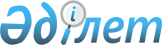 Об утверждении Положения о государственном учреждении "Отдел земельных отношений района Тереңкөл"Постановление акимата района Тереңкөл Павлодарской области от 14 марта 2022 года № 45
      В соответствии со статьей 31 Закона Республики Казахстан "О местном государственном управлении и самоуправлении в Республике Казахстан", Законом Республики Казахстан "О государственном имуществе", постановлением Правительства Республики Казахстан от 1 сентября 2021 года № 590 "О некоторых вопросах организации деятельности государственных органов и их структурных подразделений" акимат района Тереңкөл ПОСТАНОВЛЯЕТ:
      1. Утвердить Положение о государственном учреждении "Отдел земельных отношений района Тереңкөл" (далее – Положение).
      2. Государственному учреждению "Отдел земельных отношений района Тереңкөл" в установленном законодательством порядке обеспечить:
      в течение одного месяца государственную регистрацию Положения в органах юстиции;
      в течение двадцати календарных дней со дня подписания настоящего постановления направление его копии в электронном виде на казахском и русском языках в филиал Республиканского государственного предприятия на праве хозяйственного ведения "Институт законодательства и правовой информации Республики Казахстан" Министерства юстиции Республики Казахстан для официального опубликования и включения в Эталонный контрольный банк нормативных правовых актов Республики Казахстан.
      3. Настоящее постановление вводится в действие по истечении десяти календарных дней после дня его первого официального опубликования.
      4. Контроль за выполнением настоящего постановления возложить на курирующего заместителя акима района. Положение о государственном учреждении "Отдел земельных отношений района Тереңкөл"
      1. Общие положения
      1. Государственное учреждение "Отдел земельных отношений района Тереңкөл" (далее – отдел земельных отношений) является государственным органом Республики Казахстан, осуществляющим руководство в сфере земельных отношений на территории района Тереңкөл.
      2. Отдел земельных отношений не имеет ведомств.
      3. Отдел земельных отношений осуществляет свою деятельность в соответствии с Конституцией и законами Республики Казахстан, актами Президента и Правительства Республики Казахстан, иными нормативными правовыми актами, а также настоящим Положением.
      4. Отдел земельных отношений является юридическим лицом в организационно-правовой форме государственного учреждения, имеет печати с изображением Государственного Герба Республики Казахстан и штампы со своим наименованием на казахском и русском языках, бланки установленного образца, счета в органах казначейства в соответствии с законодательством Республики Казахстан.
      5. Отдел земельных отношений вступает в гражданско-правовые отношения от собственного имени. 
      6. Отдел земельных отношений имеет право выступать стороной гражданско-правовых отношений от имени государства, если оно уполномочено на это в соответствии с законодательством Республики Казахстан.
      7. Отдел земельных отношений по вопросам своей компетенции в установленном законодательством порядке принимает решения, оформляемые приказами руководителя отдела земельных отношений и другими актами, предусмотренными законодательством Республики Казахстан.
      8. Структура и лимит штатной численности отдела земельных отношений района утверждаются в соответствии с законодательством Республики Казахстан.
      9. Местонахождение юридического лица: 140600, Республика Казахстан, Павлодарская область, район Тереңкөл, село Теренколь, улица Тәуелсіздік, 238.
      10. Настоящее Положение является учредительным документом отдела земельных отношений.
      11. Учредителем отдела земельных отношений является государство в лице акимата района Тереңкөл.
      12. Финансирование деятельности отдела земельных отношений осуществляется из местного и вышестоящего бюджетов.
      13. Отделу земельных отношений запрещается вступать в договорные отношения с субъектами предпринимательства на предмет выполнения обязанностей, являющихся полномочиями отдела земельных отношений.
      Если отделу земельных отношений законодательными актами предоставлено право осуществлять приносящую доходы деятельность, то полученные доходы направляются в государственный бюджет, если иное не установлено законодательством Республики Казахстан.
      14. Режим работы отдела земельных отношений устанавливается в следующем порядке: с 9.00 до 18.30 часов, обеденный перерыв с 13.00 до 14.30 часов при пятидневной рабочей неделе, выходные дни: суббота-воскресенье.
      2. Цель, предмет деятельности, задачи и полномочия государственного учреждения "Отдел земельных отношений района Тереңкөл"
      15. Целью деятельности отдела земельных отношений является реализация на районном уровне государственной политики в вопросах регулирования земельных отношений.
      16. Предметом деятельности отдела земельных отношений является осуществление государственной политики в вопросах регулирования земельных отношений на территории района Тереңкөл.
      17. Задачи: 
      1) проведение единой государственной политики в области регулирования земельных отношений, строгое соблюдение положений земельного законодательства.
      2) составление ежегодных районных отчетов о наличии земель и их распределении по категориям, угодьям, собственникам земельных участков, организация рекультивации нарушенных земель, снятии и использовании плодородного слоя почвы;
      3) реализация государственной политики в области регулирования земельных отношений;
      4) защита интересов государства в области земельных отношений;
      5) разработка, подготовка, внесение на рассмотрение исполнительного и представительного органов района и обеспечение исполнения актов акимата и акима района в области регулирования земельных отношений в пределах границ района, за исключением земель населенных пунктов;
      6) разработка и внесение на утверждение представительного органа районных программ по рациональному использованию земель, повышения плодородия почв, охране земельных ресурсов в комплексе с другими природоохранными мероприятиями и обеспечение их выполнения.
      18. Полномочия:
      1) Права:
      вносить на рассмотрение акимата и акима района Тереңкөл предложения по целям, приоритетам и стратегии социально-экономического развития района Тереңкөл;
      запрашивать и получать в установленном порядке по согласованию с государственными органами, организациями, предприятиями, должностными лицами и гражданами информацию по вопросам, связанными с исполнением задач, поставленных перед отделом земельных отношений;
      привлекать к работе специалистов других исполнительных органов, финансируемых из местного бюджета, по согласованию с их руководителями;
      представлять интересы отдела земельных отношений в государственных органах, суде;
      заключать договора, соглашения в пределах своей компетенции.
      2) Обязанности:
      соблюдать Конституцию и законодательство Республики Казахстан;
      обеспечивать сохранность государственной собственности, использовать вверенную государственную собственность только в служебных целях;
      качественно и своевременно исполнять акты и поручения Президента, Правительства Республики Казахстан, акимата области, акима области и района. 
      19. Функции:
      1) выявление бесхозяйных земельных участков и организация работы по постановке их на учет;
      2) подготовка предложений и проектов решений местного исполнительного органа района по предоставлению земельных участков и изменению их целевого назначения;
      3) подготовка предложений и проектов решений районного исполнительного органа по предоставлению земельных участков для целей недропользования, связанных с государственным геологическим изучением недр и разведкой полезных ископаемых;
      4) подготовка предложений по принудительному отчуждению земельных участков для государственных нужд;
      5) определение делимости и неделимости земельных участков;
      6) организация проведения землеустройства и утверждение землеустроительных проектов по формированию земельных участков;
      7) организация разработки проектов зонирования земель и программ, проектов и схем по рациональному использованию земель районов;
      8) организация разработки проектов земельно-хозяйственного устройства территорий населенных пунктов;
      9) организация проведения земельных торгов (конкурсов, аукционов) по району;
      10) проведение экспертизы районных программ, проектов и схем, затрагивающих вопросы использования и охраны земель;
      11) составление баланса земель района Тереңкөл;
      12) ведение учета собственников земельных участков и землепользователей, а также других субъектов земельных правоотношений;
      13) выдача паспортов земельных участков сельскохозяйственного назначения;
      14) заключение договоров купли-продажи и договоров аренды земельного участка и временного безвозмездного землепользования и осуществление контроля за исполнением условий заключенных договоров;
      15) переоформление договора временного возмездного землепользования (аренды) земельных участков сельскохозяйственного назначения в случае предусмотренном подпунктом 5-1) части шестой пункта 1 статьи 33 Земельного кодекса Республики Казахстан;
      16) подготовка предложений по выдаче разрешений местным исполнительным органом района на использование земельных участков для проведения изыскательских работ в соответствии со статьей 71 Земельного Кодекса Республики Казахстан;
      17) подготовка предложений по переводу сельскохозяйственных угодий из одного вида в другой;
      18) подготовка предложений по резервированию земель;
      19) рассмотрение писем и обращений граждан и юридических лиц в рамках действующего законодательства;
      20) анализ состояния кадровой работы, обеспеченности кадрами в отделе земельных отношений;
      21) решение вопросов, связанных с прохождением государственной службы государственных служащих отдела земельных отношений;
      22) участие в формировании кадрового резерва;
      23) осуществление взаимодействия с государственными органами, должностными лицами для реализации задач, возложенных на отдел земельных отношений;
      24) установление и постоянное развитие связей с общественностью через средства массовой информации.
      3. Статус, полномочия руководителя государственного учреждения "Отдел земельных отношений района Тереңкөл"
      20. Руководство отделом земельных отношений осуществляется руководителем, который несет персональную ответственность за выполнение возложенных на отдел земельных отношений задач и осуществление им своих полномочий.
      21. Руководитель отдела земельных отношений назначается на должность и освобождается от должности в соответствии с законодательством Республики Казахстан.
      22. Полномочия руководителя отдела земельных отношений:
      1) осуществляет руководство деятельностью отдела земельных отношений;
      2) распоряжается имуществом и средствами и несет персональную ответственность за состояние дел отдела земельных отношений;
      3) определяет функциональные обязанности и полномочия работников отдела земельных отношений;
      4) назначает на должности и освобождает от должностей работников отдела земельных отношений;
      5) налагает дисциплинарные взыскания на работников отдела земельных отношений;
      6) осуществляет поощрение работников отдела земельных отношений;
      7) представляет отдел земельных отношений во всех органах и организациях;
      8) созывает в установленном порядке совещания по вопросам, входящим в компетенцию отдела земельных отношений;
      9) в пределах своих полномочий обязан противодействовать коррупции и несет персональную ответственность за нарушение требований антикоррупционного законодательства Республики Казахстан.
      23. Исполнение полномочий руководителя отдела земельных отношений в период его отсутствия осуществляется лицом, его замещающим.
      24. Взаимоотношения между отделом земельных отношений и трудовым коллективом определяются в соответствии с Трудовым кодексом Республики Казахстан и коллективным договором.
      25. Взаимоотношения между отделом земельных отношений и уполномоченным органом по управлению коммунальным имуществом (исполнительным органом акимата района) регулируются действующим законодательством Республики Казахстан.
      26. Взаимоотношения между отделом земельных отношений и уполномоченным органом соответствующей отрасли регулируются действующим законодательством Республики Казахстан.
      4. Имущество государственного учреждения "Отдел земельных отношений района Тереңкөл"
      27. Отдел земельных отношений может иметь на праве оперативного управления обособленное имущество в случаях, предусмотренных законодательством.
      Имущество отдела земельных отношений формируется за счет имущества, переданного ему собственником, а также имущества (включая денежные доходы), приобретенного в результате собственной деятельности, и иных источников, не запрещенных законодательством Республики Казахстан.
      28. Имущество, закрепленное за отделом земельных отношений относится к коммунальной собственности района.
      29. Отдел земельных отношений не вправе самостоятельно отчуждать или иным способом распоряжаться закрепленным за ним имуществом и имуществом, приобретенным за счет средств, выданных ему по плану финансирования, если иное не установлено законодательством.
      5. Реорганизация и упразднение государственного учреждения "Отдел земельных отношений района Тереңкөл"
      30. Реорганизация и упразднение отдела земельных отношений осуществляются в соответствии с законодательством Республики Казахстан.
      31. Организаций, находящихся в ведении отдела земельных отношений не имеется.
					© 2012. РГП на ПХВ «Институт законодательства и правовой информации Республики Казахстан» Министерства юстиции Республики Казахстан
				
      Аким района 

А. Мангутов
Утверждено
постановлением акимата 
района Тереңкөл
от 14 марта 2022 года 
№ 45